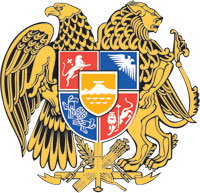 ՀԱՅԱՍՏԱՆԻ ՀԱՆՐԱՊԵՏՈՒԹՅԱՆ ԿԱՌԱՎԱՐՈՒԹՅՈՒՆՈ  Ր  Ո  Շ  Ո Ւ  Մ27 ապրիլի 2023 թվականի  N         -ՆՀԱՅԱՍՏԱՆԻ ՀԱՆՐԱՊԵՏՈՒԹՅԱՆ ԿԱՌԱՎԱՐՈՒԹՅԱՆ 2019 ԹՎԱԿԱՆԻ ՆՈՅԵՄԲԵՐԻ 21-Ի N 1662-Ն ՈՐՈՇՄԱՆ ՄԵՋ ՓՈՓՈԽՈՒԹՅՈՒՆՆԵՐ ԿԱՏԱՐԵԼՈՒ ՄԱՍԻՆ--------------------------------------------------------------------------------------Ղեկավարվելով «Նորմատիվ իրավական ակտերի մասին» Հայաստանի Հանրապետության օրենքի 33-րդ և 34-րդ հոդվածներով Հայաստանի Հանրապետության կառավարությունը    ո ր ո շ ու մ   է.Հայաստանի Հանրապետության կառավարության 2019 թվականի նոյեմբերի 21-ի «Հայաստանի Հանրապետության 2019 թվականի պետական բյուջեում վերաբաշխում և Հայաստանի Հանրապետության կառավարության 2018 թվականի դեկտեմբերի 27-ի N 1515-Ն որոշման մեջ փոփոխություններ և լրացումներ կատարելու մասին» N 1662-Ն որոշման  (այսուհետ՝ որոշում) մեջ կատարել հետևյալ փոփոխությունները. որոշման 5-րդ կետն ուժը կորցրած ճանաչել.որոշման 5.1-ին ենթակետում «2023 թվականի դեկտեմբերի 20-ի դրությամբ» բառերը փոխարինել «2024 թվականի դեկտեմբերի 20-ի դրությամբ» բառերով: 2․ Սույն որոշումն ուժի մեջ է մտնում պաշտոնական հրապարակմանը հաջորդող օրվանից:          ՀԱՅԱՍՏԱՆԻ ՀԱՆՐԱՊԵՏՈՒԹՅԱՆ                          ՎԱՐՉԱՊԵՏ	                                              Ն. ՓԱՇԻՆՅԱՆԵրևան                                                        